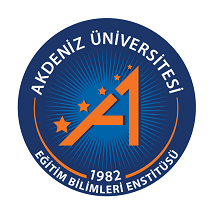 I. ÖĞRENCİ BİLGİLERİI. ÖĞRENCİ BİLGİLERİI. ÖĞRENCİ BİLGİLERİI. ÖĞRENCİ BİLGİLERİI. ÖĞRENCİ BİLGİLERİI. ÖĞRENCİ BİLGİLERİI. ÖĞRENCİ BİLGİLERİI. ÖĞRENCİ BİLGİLERİI. ÖĞRENCİ BİLGİLERİI. ÖĞRENCİ BİLGİLERİI. ÖĞRENCİ BİLGİLERİI. ÖĞRENCİ BİLGİLERİI. ÖĞRENCİ BİLGİLERİI. ÖĞRENCİ BİLGİLERİI. ÖĞRENCİ BİLGİLERİI. ÖĞRENCİ BİLGİLERİI. ÖĞRENCİ BİLGİLERİNUMARASI, ADI, SOYADINUMARASI, ADI, SOYADINUMARASI, ADI, SOYADINUMARASI, ADI, SOYADINUMARASI, ADI, SOYADINUMARASI, ADI, SOYADI::BİLİM DALIBİLİM DALIBİLİM DALIBİLİM DALIBİLİM DALIBİLİM DALI::DANIŞMANIDANIŞMANIDANIŞMANIDANIŞMANIDANIŞMANIDANIŞMANI::PROGRAMIPROGRAMIPROGRAMIPROGRAMIPROGRAMIPROGRAMI::II. ÖNERİLEN TEZ BİLGİLERİII. ÖNERİLEN TEZ BİLGİLERİII. ÖNERİLEN TEZ BİLGİLERİII. ÖNERİLEN TEZ BİLGİLERİII. ÖNERİLEN TEZ BİLGİLERİII. ÖNERİLEN TEZ BİLGİLERİII. ÖNERİLEN TEZ BİLGİLERİ1.Tezin Adı1.Tezin Adı1.Tezin Adı1.Tezin Adı1.Tezin Adı1.Tezin Adı::2.Tezin İngilizce Adı2.Tezin İngilizce Adı2.Tezin İngilizce Adı2.Tezin İngilizce Adı2.Tezin İngilizce Adı2.Tezin İngilizce Adı::3.Tezin Bilim Dalı ve Alanı3.Tezin Bilim Dalı ve Alanı3.Tezin Bilim Dalı ve Alanı3.Tezin Bilim Dalı ve Alanı3.Tezin Bilim Dalı ve Alanı3.Tezin Bilim Dalı ve Alanı::4. Anahtar Kelimeler4. Anahtar Kelimeler4. Anahtar Kelimeler4. Anahtar Kelimeler4. Anahtar Kelimeler4. Anahtar Kelimeler::5. Keywords5. Keywords5. Keywords5. Keywords5. Keywords5. Keywords::6.Tez Çalışmasını Destekleyen Kurum ya da Kuruluşlar6.Tez Çalışmasını Destekleyen Kurum ya da Kuruluşlar6.Tez Çalışmasını Destekleyen Kurum ya da Kuruluşlar6.Tez Çalışmasını Destekleyen Kurum ya da Kuruluşlar6.Tez Çalışmasını Destekleyen Kurum ya da Kuruluşlar6.Tez Çalışmasını Destekleyen Kurum ya da Kuruluşlar::7. Öğrencinin aldığı dersler ve kredileri7. Öğrencinin aldığı dersler ve kredileri7. Öğrencinin aldığı dersler ve kredileri7. Öğrencinin aldığı dersler ve kredileri7. Öğrencinin aldığı dersler ve kredileri7. Öğrencinin aldığı dersler ve kredileri7. Öğrencinin aldığı dersler ve kredileri7. Öğrencinin aldığı dersler ve kredileri7. Öğrencinin aldığı dersler ve kredileri7. Öğrencinin aldığı dersler ve kredileri7. Öğrencinin aldığı dersler ve kredileri7. Öğrencinin aldığı dersler ve kredileri7. Öğrencinin aldığı dersler ve kredileri7. Öğrencinin aldığı dersler ve kredileri7. Öğrencinin aldığı dersler ve kredileriTarih: …. / …. /20…         Tarih: …. / …. /20…         Tarih: …. / …. /20…         Tarih: …. / …. /20…         Tarih: …. / …. /20…         Tarih: …. / …. /20…         Danışman(Unvan, Ad, Soyad, İmza)Danışman(Unvan, Ad, Soyad, İmza)Danışman(Unvan, Ad, Soyad, İmza)Danışman(Unvan, Ad, Soyad, İmza)Danışman(Unvan, Ad, Soyad, İmza)Danışman(Unvan, Ad, Soyad, İmza)Danışman(Unvan, Ad, Soyad, İmza)Danışman(Unvan, Ad, Soyad, İmza)Ana Bilim Dalı Başkanı(Unvan, Ad, Soyad, İmza)Ana Bilim Dalı Başkanı(Unvan, Ad, Soyad, İmza)Ana Bilim Dalı Başkanı(Unvan, Ad, Soyad, İmza)ENSTİTÜ YÖNETİM KURULU KARARIENSTİTÜ YÖNETİM KURULU KARARIENSTİTÜ YÖNETİM KURULU KARARIENSTİTÜ YÖNETİM KURULU KARARIENSTİTÜ YÖNETİM KURULU KARARIENSTİTÜ YÖNETİM KURULU KARARIENSTİTÜ YÖNETİM KURULU KARARIENSTİTÜ YÖNETİM KURULU KARARITARİH: …. / … / 20…TARİH: …. / … / 20…TARİH: …. / … / 20…TARİH: …. / … / 20…TARİH: …. / … / 20…KARAR NO:KARAR NO:KARAR NO:KARAR NO: UYGUNDUR UYGUNDUR UYGUNDUR UYGUNDUR UYGUNDUR UYGUN DEĞİLDİR UYGUN DEĞİLDİR UYGUN DEĞİLDİR UYGUN DEĞİLDİR UYGUN DEĞİLDİR UYGUN DEĞİLDİR(Unvan, Ad, Soyad, İmza)Enstitü Müdürü(Unvan, Ad, Soyad, İmza)Enstitü Müdürü(Unvan, Ad, Soyad, İmza)Enstitü Müdürü     Bu form 1 nüsha hazırlanarak Anabilim Dalı Başkanlığı’na teslim edilecektir.     Bu form 1 nüsha hazırlanarak Anabilim Dalı Başkanlığı’na teslim edilecektir.     Bu form 1 nüsha hazırlanarak Anabilim Dalı Başkanlığı’na teslim edilecektir.     Bu form 1 nüsha hazırlanarak Anabilim Dalı Başkanlığı’na teslim edilecektir.     Bu form 1 nüsha hazırlanarak Anabilim Dalı Başkanlığı’na teslim edilecektir.     Bu form 1 nüsha hazırlanarak Anabilim Dalı Başkanlığı’na teslim edilecektir.     Bu form 1 nüsha hazırlanarak Anabilim Dalı Başkanlığı’na teslim edilecektir.     Bu form 1 nüsha hazırlanarak Anabilim Dalı Başkanlığı’na teslim edilecektir.     Bu form 1 nüsha hazırlanarak Anabilim Dalı Başkanlığı’na teslim edilecektir.     Bu form 1 nüsha hazırlanarak Anabilim Dalı Başkanlığı’na teslim edilecektir.     Bu form 1 nüsha hazırlanarak Anabilim Dalı Başkanlığı’na teslim edilecektir.     Bu form 1 nüsha hazırlanarak Anabilim Dalı Başkanlığı’na teslim edilecektir.     Bu form 1 nüsha hazırlanarak Anabilim Dalı Başkanlığı’na teslim edilecektir.     Bu form 1 nüsha hazırlanarak Anabilim Dalı Başkanlığı’na teslim edilecektir.     Bu form 1 nüsha hazırlanarak Anabilim Dalı Başkanlığı’na teslim edilecektir.     Bu form 1 nüsha hazırlanarak Anabilim Dalı Başkanlığı’na teslim edilecektir.TEZİN ÖNERİSİTEZİN ÖNERİSİTEZİN ÖNERİSİTEZİN ÖNERİSİTEZİN ÖNERİSİTEZİN ÖNERİSİTEZİN ÖNERİSİTEZİN ÖNERİSİTEZİN ÖNERİSİTEZİN ÖNERİSİTEZİN ÖNERİSİTEZİN ÖNERİSİTEZİN ÖNERİSİTEZİN ÖNERİSİTEZİN ÖNERİSİTEZİN ÖNERİSİAraştırmanın Başlığı:I.                 PROBLEM1.   Problem Durumu2.   Problem Cümlesi3.   Alt Problemler4.   Denenceler (hipotezler)5.   Sayıtlılar (varsayımlar)6.   Tanımlar7.   Kapsam ve SınırlamalarII.            İLGİLİ ALANYAZIN TARAMASIIII.        YÖNTEM1.   Araştırma Yöntemi2.   Evren3.   Örneklem4.   Veri Toplama Teknikleri5.   Verileri Çözümleme YöntemleriIV.             TAKVİM VE İNSAN GÜCÜ KAYNAKLAR EKLERAraştırmanın Başlığı:I.                 PROBLEM1.   Problem Durumu2.   Problem Cümlesi3.   Alt Problemler4.   Denenceler (hipotezler)5.   Sayıtlılar (varsayımlar)6.   Tanımlar7.   Kapsam ve SınırlamalarII.            İLGİLİ ALANYAZIN TARAMASIIII.        YÖNTEM1.   Araştırma Yöntemi2.   Evren3.   Örneklem4.   Veri Toplama Teknikleri5.   Verileri Çözümleme YöntemleriIV.             TAKVİM VE İNSAN GÜCÜ KAYNAKLAR EKLERAraştırmanın Başlığı:I.                 PROBLEM1.   Problem Durumu2.   Problem Cümlesi3.   Alt Problemler4.   Denenceler (hipotezler)5.   Sayıtlılar (varsayımlar)6.   Tanımlar7.   Kapsam ve SınırlamalarII.            İLGİLİ ALANYAZIN TARAMASIIII.        YÖNTEM1.   Araştırma Yöntemi2.   Evren3.   Örneklem4.   Veri Toplama Teknikleri5.   Verileri Çözümleme YöntemleriIV.             TAKVİM VE İNSAN GÜCÜ KAYNAKLAR EKLERAraştırmanın Başlığı:I.                 PROBLEM1.   Problem Durumu2.   Problem Cümlesi3.   Alt Problemler4.   Denenceler (hipotezler)5.   Sayıtlılar (varsayımlar)6.   Tanımlar7.   Kapsam ve SınırlamalarII.            İLGİLİ ALANYAZIN TARAMASIIII.        YÖNTEM1.   Araştırma Yöntemi2.   Evren3.   Örneklem4.   Veri Toplama Teknikleri5.   Verileri Çözümleme YöntemleriIV.             TAKVİM VE İNSAN GÜCÜ KAYNAKLAR EKLERAraştırmanın Başlığı:I.                 PROBLEM1.   Problem Durumu2.   Problem Cümlesi3.   Alt Problemler4.   Denenceler (hipotezler)5.   Sayıtlılar (varsayımlar)6.   Tanımlar7.   Kapsam ve SınırlamalarII.            İLGİLİ ALANYAZIN TARAMASIIII.        YÖNTEM1.   Araştırma Yöntemi2.   Evren3.   Örneklem4.   Veri Toplama Teknikleri5.   Verileri Çözümleme YöntemleriIV.             TAKVİM VE İNSAN GÜCÜ KAYNAKLAR EKLERAraştırmanın Başlığı:I.                 PROBLEM1.   Problem Durumu2.   Problem Cümlesi3.   Alt Problemler4.   Denenceler (hipotezler)5.   Sayıtlılar (varsayımlar)6.   Tanımlar7.   Kapsam ve SınırlamalarII.            İLGİLİ ALANYAZIN TARAMASIIII.        YÖNTEM1.   Araştırma Yöntemi2.   Evren3.   Örneklem4.   Veri Toplama Teknikleri5.   Verileri Çözümleme YöntemleriIV.             TAKVİM VE İNSAN GÜCÜ KAYNAKLAR EKLERAraştırmanın Başlığı:I.                 PROBLEM1.   Problem Durumu2.   Problem Cümlesi3.   Alt Problemler4.   Denenceler (hipotezler)5.   Sayıtlılar (varsayımlar)6.   Tanımlar7.   Kapsam ve SınırlamalarII.            İLGİLİ ALANYAZIN TARAMASIIII.        YÖNTEM1.   Araştırma Yöntemi2.   Evren3.   Örneklem4.   Veri Toplama Teknikleri5.   Verileri Çözümleme YöntemleriIV.             TAKVİM VE İNSAN GÜCÜ KAYNAKLAR EKLERAraştırmanın Başlığı:I.                 PROBLEM1.   Problem Durumu2.   Problem Cümlesi3.   Alt Problemler4.   Denenceler (hipotezler)5.   Sayıtlılar (varsayımlar)6.   Tanımlar7.   Kapsam ve SınırlamalarII.            İLGİLİ ALANYAZIN TARAMASIIII.        YÖNTEM1.   Araştırma Yöntemi2.   Evren3.   Örneklem4.   Veri Toplama Teknikleri5.   Verileri Çözümleme YöntemleriIV.             TAKVİM VE İNSAN GÜCÜ KAYNAKLAR EKLERAraştırmanın Başlığı:I.                 PROBLEM1.   Problem Durumu2.   Problem Cümlesi3.   Alt Problemler4.   Denenceler (hipotezler)5.   Sayıtlılar (varsayımlar)6.   Tanımlar7.   Kapsam ve SınırlamalarII.            İLGİLİ ALANYAZIN TARAMASIIII.        YÖNTEM1.   Araştırma Yöntemi2.   Evren3.   Örneklem4.   Veri Toplama Teknikleri5.   Verileri Çözümleme YöntemleriIV.             TAKVİM VE İNSAN GÜCÜ KAYNAKLAR EKLERAraştırmanın Başlığı:I.                 PROBLEM1.   Problem Durumu2.   Problem Cümlesi3.   Alt Problemler4.   Denenceler (hipotezler)5.   Sayıtlılar (varsayımlar)6.   Tanımlar7.   Kapsam ve SınırlamalarII.            İLGİLİ ALANYAZIN TARAMASIIII.        YÖNTEM1.   Araştırma Yöntemi2.   Evren3.   Örneklem4.   Veri Toplama Teknikleri5.   Verileri Çözümleme YöntemleriIV.             TAKVİM VE İNSAN GÜCÜ KAYNAKLAR EKLERAraştırmanın Başlığı:I.                 PROBLEM1.   Problem Durumu2.   Problem Cümlesi3.   Alt Problemler4.   Denenceler (hipotezler)5.   Sayıtlılar (varsayımlar)6.   Tanımlar7.   Kapsam ve SınırlamalarII.            İLGİLİ ALANYAZIN TARAMASIIII.        YÖNTEM1.   Araştırma Yöntemi2.   Evren3.   Örneklem4.   Veri Toplama Teknikleri5.   Verileri Çözümleme YöntemleriIV.             TAKVİM VE İNSAN GÜCÜ KAYNAKLAR EKLERAraştırmanın Başlığı:I.                 PROBLEM1.   Problem Durumu2.   Problem Cümlesi3.   Alt Problemler4.   Denenceler (hipotezler)5.   Sayıtlılar (varsayımlar)6.   Tanımlar7.   Kapsam ve SınırlamalarII.            İLGİLİ ALANYAZIN TARAMASIIII.        YÖNTEM1.   Araştırma Yöntemi2.   Evren3.   Örneklem4.   Veri Toplama Teknikleri5.   Verileri Çözümleme YöntemleriIV.             TAKVİM VE İNSAN GÜCÜ KAYNAKLAR EKLERAraştırmanın Başlığı:I.                 PROBLEM1.   Problem Durumu2.   Problem Cümlesi3.   Alt Problemler4.   Denenceler (hipotezler)5.   Sayıtlılar (varsayımlar)6.   Tanımlar7.   Kapsam ve SınırlamalarII.            İLGİLİ ALANYAZIN TARAMASIIII.        YÖNTEM1.   Araştırma Yöntemi2.   Evren3.   Örneklem4.   Veri Toplama Teknikleri5.   Verileri Çözümleme YöntemleriIV.             TAKVİM VE İNSAN GÜCÜ KAYNAKLAR EKLERAraştırmanın Başlığı:I.                 PROBLEM1.   Problem Durumu2.   Problem Cümlesi3.   Alt Problemler4.   Denenceler (hipotezler)5.   Sayıtlılar (varsayımlar)6.   Tanımlar7.   Kapsam ve SınırlamalarII.            İLGİLİ ALANYAZIN TARAMASIIII.        YÖNTEM1.   Araştırma Yöntemi2.   Evren3.   Örneklem4.   Veri Toplama Teknikleri5.   Verileri Çözümleme YöntemleriIV.             TAKVİM VE İNSAN GÜCÜ KAYNAKLAR EKLERAraştırmanın Başlığı:I.                 PROBLEM1.   Problem Durumu2.   Problem Cümlesi3.   Alt Problemler4.   Denenceler (hipotezler)5.   Sayıtlılar (varsayımlar)6.   Tanımlar7.   Kapsam ve SınırlamalarII.            İLGİLİ ALANYAZIN TARAMASIIII.        YÖNTEM1.   Araştırma Yöntemi2.   Evren3.   Örneklem4.   Veri Toplama Teknikleri5.   Verileri Çözümleme YöntemleriIV.             TAKVİM VE İNSAN GÜCÜ KAYNAKLAR EKLERAraştırmanın Başlığı:I.                 PROBLEM1.   Problem Durumu2.   Problem Cümlesi3.   Alt Problemler4.   Denenceler (hipotezler)5.   Sayıtlılar (varsayımlar)6.   Tanımlar7.   Kapsam ve SınırlamalarII.            İLGİLİ ALANYAZIN TARAMASIIII.        YÖNTEM1.   Araştırma Yöntemi2.   Evren3.   Örneklem4.   Veri Toplama Teknikleri5.   Verileri Çözümleme YöntemleriIV.             TAKVİM VE İNSAN GÜCÜ KAYNAKLAR EKLERÖnerilen Tezin Konusuna İlişkin Anabilim Dalında Benzer Araştırmalar Yapıldı mı?               EVET                      HAYIRÖnerilen Tezin Konusuna İlişkin Anabilim Dalında Benzer Araştırmalar Yapıldı mı?               EVET                      HAYIRÖnerilen Tezin Konusuna İlişkin Anabilim Dalında Benzer Araştırmalar Yapıldı mı?               EVET                      HAYIRÖnerilen Tezin Konusuna İlişkin Anabilim Dalında Benzer Araştırmalar Yapıldı mı?               EVET                      HAYIRÖnerilen Tezin Konusuna İlişkin Anabilim Dalında Benzer Araştırmalar Yapıldı mı?               EVET                      HAYIRÖnerilen Tezin Konusuna İlişkin Anabilim Dalında Benzer Araştırmalar Yapıldı mı?               EVET                      HAYIRÖnerilen Tezin Konusuna İlişkin Anabilim Dalında Benzer Araştırmalar Yapıldı mı?               EVET                      HAYIRÖnerilen Tezin Konusuna İlişkin Anabilim Dalında Benzer Araştırmalar Yapıldı mı?               EVET                      HAYIRÖnerilen Tezin Konusuna İlişkin Anabilim Dalında Benzer Araştırmalar Yapıldı mı?               EVET                      HAYIRÖnerilen Tezin Konusuna İlişkin Anabilim Dalında Benzer Araştırmalar Yapıldı mı?               EVET                      HAYIRÖnerilen Tezin Konusuna İlişkin Anabilim Dalında Benzer Araştırmalar Yapıldı mı?               EVET                      HAYIRÖnerilen Tezin Konusuna İlişkin Anabilim Dalında Benzer Araştırmalar Yapıldı mı?               EVET                      HAYIRÖnerilen Tezin Konusuna İlişkin Anabilim Dalında Benzer Araştırmalar Yapıldı mı?               EVET                      HAYIRÖnerilen Tezin Konusuna İlişkin Anabilim Dalında Benzer Araştırmalar Yapıldı mı?               EVET                      HAYIRÖnerilen Tezin Konusuna İlişkin Anabilim Dalında Benzer Araştırmalar Yapıldı mı?               EVET                      HAYIRYanıtınız Evet İse (Yüksek Lisans ya da Doktora)Yanıtınız Evet İse (Yüksek Lisans ya da Doktora)Yanıtınız Evet İse (Yüksek Lisans ya da Doktora)Yanıtınız Evet İse (Yüksek Lisans ya da Doktora)Yanıtınız Evet İse (Yüksek Lisans ya da Doktora)Yanıtınız Evet İse (Yüksek Lisans ya da Doktora)Yanıtınız Evet İse (Yüksek Lisans ya da Doktora)Yanıtınız Evet İse (Yüksek Lisans ya da Doktora)Yanıtınız Evet İse (Yüksek Lisans ya da Doktora)Yanıtınız Evet İse (Yüksek Lisans ya da Doktora)Yanıtınız Evet İse (Yüksek Lisans ya da Doktora)Yanıtınız Evet İse (Yüksek Lisans ya da Doktora)Yanıtınız Evet İse (Yüksek Lisans ya da Doktora)Yanıtınız Evet İse (Yüksek Lisans ya da Doktora)Yanıtınız Evet İse (Yüksek Lisans ya da Doktora)1. TEZİN ADI1. TEZİN ADI1. TEZİN ADI:    ÖĞRENCİNİN ADI    ÖĞRENCİNİN ADI    ÖĞRENCİNİN ADI:    DANIŞMANI    DANIŞMANI    DANIŞMANI:2. TEZİN ADI2. TEZİN ADI2. TEZİN ADI:    ÖĞRENCİNİN ADI    ÖĞRENCİNİN ADI    ÖĞRENCİNİN ADI:    DANIŞMANI    DANIŞMANI    DANIŞMANI:3. TEZİN ADI3. TEZİN ADI3. TEZİN ADI:    ÖĞRENCİNİN ADI    ÖĞRENCİNİN ADI    ÖĞRENCİNİN ADI:    DANIŞMANI    DANIŞMANI    DANIŞMANI: